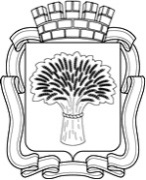 Российская ФедерацияАдминистрация города Канска
Красноярского краяРАСПОРЯЖЕНИЕОб организации работы по переходу на программный бюджетВ соответствии с Федеральным законом от 07.05.2013 № 104-ФЗ «О внесении изменений в Бюджетный кодекс Российской Федерации и отдельные законодательные акты Российской Федерации в связи с совершенствованием бюджетного процесса», в целях реализации мероприятий по переходу к программному бюджету, согласно п.15,16,17 протокола селекторного совещания по теме «Реализация отдельных указов Президента Российской Федерации, предусматривающих мероприятия по повышению заработной платы отдельным категориям работников бюджетной сферы и переход на программный бюджет» от 30.05.2013 года,1. Назначить ответственным за организацию работы по переходу на программный бюджет заместителя Главы города по вопросам экономики и инвестициям Н.В. Кадач.2. Создать рабочую группу по организации работы по переходу на программный бюджет, утвердить состав согласно приложению 1 к настоящему распоряжению.3. Утвердить план перехода на программный бюджет согласно приложению 2 к настоящему распоряжению.4. Начальнику отдела организационной работы, делопроизводства, кадров и муниципальной службы администрации г. Канска (Чудакова Н.В.) ознакомить с настоящим распоряжением заместителей главы города, начальников отделов администрации, начальников управлений под роспись.5. Консультанту главы города по связям с общественностью отдела организационной работы, делопроизводства, кадров и муниципальной службы (Никонова Н.И.) опубликовать настоящее распоряжение в газете «Официальный Канск» и разместить на официальном сайте муниципального образования город Канск в сети Интернет.6. Контроль за исполнением настоящего распоряжения возложить на заместителя Главы города по вопросам экономики и инвестициям Н.В. Кадач.7. Распоряжение вступает в силу со дня подписания.Глава города Канска                                                                                   Н.Н. КачанПриложение 1к распоряжениюадминистрации города Канска                                                                                от 07.06.2013 №453   Состав рабочей группы по организации работы по переходу на программный бюджетНачальник МКУ «ФУ г. Канска»                                               Н.А. ТихомировПриложение 2к распоряжениюадминистрации города Канска                                                                                от 07.06.2013 №453   План мероприятий Администрации города Канска Красноярского края в рамках перехода к программному бюджетуНачальник МКУ «ФУ г. Канска»                                                                                                                                 Н.А. Тихомирова07.06.2013  г.№453Руководитель рабочей группы:Заместитель Главы города по вопросам экономики и инвестициям Кадач Н.В.Заместитель руководителя рабочей группы:Заместитель Главы города по социальным вопросам Князева Н.И.Секретарь рабочей группы:Начальник отдел планирования, ценообразования и трудовых отношений администрации города КанскаФельк Е.В.Члены рабочей группы:Начальник Муниципального казенного учреждения  «Финансовое управление администрации города Канска»Тихомирова Н.А.Начальник Муниципального казенного учреждения «Управление социальной защиты населения администрации города Канска» Поляков В.Э.Начальник Муниципального казенного учреждения «Управление образования администрации города Канска» Панов А.П.Начальник Отдела культуры администрации города Канска Шляхтова Л.В.Начальник юридического отдела администрации города КанскаХранюк А. В.№п/пНаименование мероприятияСрок исполненияСрок исполненияОтветственные исполнителиИтоговый документИтоговый документ№п/пНаименование мероприятияСрок исполненияСрок исполненияОтветственные исполнителиВнесение изменений в Решение Канского городского Совета депутатов Красноярского края от 20.02.2008 № 41-409 «О Положении о бюджетном процессе в городе Канске» (далее – проект Решения Канского городского Совета депутатов);Внесение изменений в Решение Канского городского Совета депутатов Красноярского края от 20.02.2008 № 41-409 «О Положении о бюджетном процессе в городе Канске» (далее – проект Решения Канского городского Совета депутатов);Внесение изменений в Решение Канского городского Совета депутатов Красноярского края от 20.02.2008 № 41-409 «О Положении о бюджетном процессе в городе Канске» (далее – проект Решения Канского городского Совета депутатов);Внесение изменений в Решение Канского городского Совета депутатов Красноярского края от 20.02.2008 № 41-409 «О Положении о бюджетном процессе в городе Канске» (далее – проект Решения Канского городского Совета депутатов);Внесение изменений в Решение Канского городского Совета депутатов Красноярского края от 20.02.2008 № 41-409 «О Положении о бюджетном процессе в городе Канске» (далее – проект Решения Канского городского Совета депутатов);Внесение изменений в Решение Канского городского Совета депутатов Красноярского края от 20.02.2008 № 41-409 «О Положении о бюджетном процессе в городе Канске» (далее – проект Решения Канского городского Совета депутатов);Внесение изменений в Решение Канского городского Совета депутатов Красноярского края от 20.02.2008 № 41-409 «О Положении о бюджетном процессе в городе Канске» (далее – проект Решения Канского городского Совета депутатов);Разработка и согласование проекта Решения Канского городского Совета депутатовдо 25.09.2013до 25.09.2013      Муниципальное казенное учреждение«Финансовое управление администрации города Канска»проект Решения Канского городского Совета депутатовпроект Решения Канского городского Совета депутатовпроект Решения Канского городского Совета депутатовВнесение проекта Решения в Канский городской Совет депутатов не позднее 01.10.2013не позднее 01.10.2013Муниципальное казенное учреждение«Финансовое управление администрации города Канска»Решение Канского городского Совета депутатовРешение Канского городского Совета депутатовРешение Канского городского Совета депутатовВнесение изменений в постановление администрации г. Канска от 20.10.2011 № 2006 «Об утверждении Порядка принятия решений о разработке, формирования и реализации долгосрочных городских целевых программ, Порядка проведения и критериев оценки эффективности реализации долгосрочных городских целевых программ» (далее – проект постановления)Внесение изменений в постановление администрации г. Канска от 20.10.2011 № 2006 «Об утверждении Порядка принятия решений о разработке, формирования и реализации долгосрочных городских целевых программ, Порядка проведения и критериев оценки эффективности реализации долгосрочных городских целевых программ» (далее – проект постановления)Внесение изменений в постановление администрации г. Канска от 20.10.2011 № 2006 «Об утверждении Порядка принятия решений о разработке, формирования и реализации долгосрочных городских целевых программ, Порядка проведения и критериев оценки эффективности реализации долгосрочных городских целевых программ» (далее – проект постановления)Внесение изменений в постановление администрации г. Канска от 20.10.2011 № 2006 «Об утверждении Порядка принятия решений о разработке, формирования и реализации долгосрочных городских целевых программ, Порядка проведения и критериев оценки эффективности реализации долгосрочных городских целевых программ» (далее – проект постановления)Внесение изменений в постановление администрации г. Канска от 20.10.2011 № 2006 «Об утверждении Порядка принятия решений о разработке, формирования и реализации долгосрочных городских целевых программ, Порядка проведения и критериев оценки эффективности реализации долгосрочных городских целевых программ» (далее – проект постановления)Внесение изменений в постановление администрации г. Канска от 20.10.2011 № 2006 «Об утверждении Порядка принятия решений о разработке, формирования и реализации долгосрочных городских целевых программ, Порядка проведения и критериев оценки эффективности реализации долгосрочных городских целевых программ» (далее – проект постановления)Внесение изменений в постановление администрации г. Канска от 20.10.2011 № 2006 «Об утверждении Порядка принятия решений о разработке, формирования и реализации долгосрочных городских целевых программ, Порядка проведения и критериев оценки эффективности реализации долгосрочных городских целевых программ» (далее – проект постановления)Разработка, согласование, утверждение проекта  постановления совместно с рабочей группойдо 10.07.2013до 10.07.2013Отдел планирования, ценообразования и трудовых отношений администрации города Канска/Рабочая группапостановление администрации г. Канскапостановление администрации г. КанскаРазработка, согласование и утверждение постановлением администрации города Канска Порядка, утверждающего сроки реализации муниципальных программ города Канска, Порядка принятия решений о разработке, формировании, реализации муниципальных программ города Канска (далее – проект постановления), внесение изменений в постановление администрации г. Канска от 13.06.2012 № 977 «Об утверждении Положения о порядке разработки, утверждения и реализации ведомственных целевых программ»Разработка, согласование и утверждение постановлением администрации города Канска Порядка, утверждающего сроки реализации муниципальных программ города Канска, Порядка принятия решений о разработке, формировании, реализации муниципальных программ города Канска (далее – проект постановления), внесение изменений в постановление администрации г. Канска от 13.06.2012 № 977 «Об утверждении Положения о порядке разработки, утверждения и реализации ведомственных целевых программ»Разработка, согласование и утверждение постановлением администрации города Канска Порядка, утверждающего сроки реализации муниципальных программ города Канска, Порядка принятия решений о разработке, формировании, реализации муниципальных программ города Канска (далее – проект постановления), внесение изменений в постановление администрации г. Канска от 13.06.2012 № 977 «Об утверждении Положения о порядке разработки, утверждения и реализации ведомственных целевых программ»Разработка, согласование и утверждение постановлением администрации города Канска Порядка, утверждающего сроки реализации муниципальных программ города Канска, Порядка принятия решений о разработке, формировании, реализации муниципальных программ города Канска (далее – проект постановления), внесение изменений в постановление администрации г. Канска от 13.06.2012 № 977 «Об утверждении Положения о порядке разработки, утверждения и реализации ведомственных целевых программ»Разработка, согласование и утверждение постановлением администрации города Канска Порядка, утверждающего сроки реализации муниципальных программ города Канска, Порядка принятия решений о разработке, формировании, реализации муниципальных программ города Канска (далее – проект постановления), внесение изменений в постановление администрации г. Канска от 13.06.2012 № 977 «Об утверждении Положения о порядке разработки, утверждения и реализации ведомственных целевых программ»Разработка, согласование и утверждение постановлением администрации города Канска Порядка, утверждающего сроки реализации муниципальных программ города Канска, Порядка принятия решений о разработке, формировании, реализации муниципальных программ города Канска (далее – проект постановления), внесение изменений в постановление администрации г. Канска от 13.06.2012 № 977 «Об утверждении Положения о порядке разработки, утверждения и реализации ведомственных целевых программ»Разработка, согласование и утверждение постановлением администрации города Канска Порядка, утверждающего сроки реализации муниципальных программ города Канска, Порядка принятия решений о разработке, формировании, реализации муниципальных программ города Канска (далее – проект постановления), внесение изменений в постановление администрации г. Канска от 13.06.2012 № 977 «Об утверждении Положения о порядке разработки, утверждения и реализации ведомственных целевых программ»Разработка, согласование, утверждение проекта постановления совместно с рабочей группойдо 01.08.2013до 01.08.2013Отдел планирования, ценообразования и трудовых отношений администрации города Канска/Рабочая группапроект постановления администрации г. Канскапроект постановления администрации г. КанскаРазработка, согласование проекта постановления об утверждении перечня муниципальных программ города Канска совместно с рабочей группой  до 20.07.2013до 20.07.2013Отдел планирования, ценообразования и трудовых отношений администрации города Канска/Рабочая группасогласованный проект постановления администрации г. Канскасогласованный проект постановления администрации г. КанскаУтверждение перечня муниципальных программ города КанскаУтверждение перечня муниципальных программ города Канска01.08.2013Отдел планирования, ценообразования и трудовых отношений администрации города КанскаПостановление администрации г. Канска Утверждение муниципальных программ города Канска (далее – МП г. Канска)Утверждение муниципальных программ города Канска (далее – МП г. Канска)Утверждение муниципальных программ города Канска (далее – МП г. Канска)Утверждение муниципальных программ города Канска (далее – МП г. Канска)Утверждение муниципальных программ города Канска (далее – МП г. Канска)Утверждение муниципальных программ города Канска (далее – МП г. Канска)Утверждение муниципальных программ города Канска (далее – МП г. Канска)Разработка, согласование МП г. КанскаРазработка, согласование МП г. Канскадо 10.10.2013Главные распорядители бюджетных средствпроект МП г. Канскапроект МП г. КанскаУтверждение МП г. Канска
Утверждение МП г. Канска
до 01.11.2013Главные распорядители бюджетных средствпостановление администрации г. Канскапостановление администрации г. Канска